Рентгеновская маммография – метод исследования молочной железы. Наиболее современной считается цифровая технология. Процедура осуществляется с помощью специального рентгеновского аппарата – маммографа, дающего возможность получить изображение молочной железы в двух или более проекций каждой молочной железы. 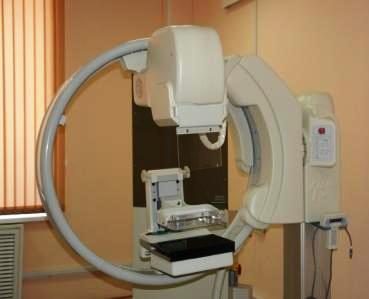 Цель: стандартизация процедуры проведения маммографического  исследования Область примененияГде: кабинет рентгенодиагностики амбулаторно-поликлинической службы (АПС)Когда: по назначению врача Ответственность: Ответственным лицом за проведение манипуляции в соответствии с требованиями СОП является рентгенолаборант ОЛД. Контроль над соблюдением СОП осуществляет старшая медицинская сестра ОЛДНормативно-справочная документацияФедеральный закон от 09.01.1996 №3-ФЗ (ред. от 19.07.2011) «О радиационной безопасности населения»Федеральный закон № 323-ФЗ от 21.11.2011 «Об основах охраны здоровья граждан в Российской Федерации» Приказ Министерства здравоохранения РСФСР от 02.08.1991г. № 132 «О совершенствовании службы лучевой диагностики»СанПиН 2.6.1.1192-03 «Гигиенические требования к устройству и эксплуатации рентгеновских кабинетов, аппаратов и проведению рентгенологических исследований»СанПин 2.6.1.2523-09  «Нормы радиационной безопасности» (НРБ-99/2009)СП 2.6.1.2612-10 «Основные санитарные правила обеспечения радиационной безопасности» (ОСПОРБ 99/2010)СанПиН 2.1.3.2630-10 «Санитарно-эпидемиологические требования к организациям, осуществляющим медицинскую деятельность»СанПиН 2.1.7.2790-10 «Санитарно-эпидемиологические требования к обращению с медицинскими отходами»Атлас укладок при рентгенологических исследованиях // под редакцией Кишковского А.Н. Ресурсы:Маммограф  Giotto IMAGEПроявочная машина Sterlix OPTIMA.Кассеты рентгенологические для маммографии.Пленка рентгенологическая для маммографии.Средства радиационной защиты персонала и пациентов Растворы для проявочной машины (проявитель и фиксаж)Неатиничные фонари в фотолабораторииНегатоскопДезинфицирующий раствор,  марлевые салфетки, перчатки, маскаОсновная часть СОППредставиться, произвести идентификацию пациента на основании медицинской документации (спросить ФИО полностью, дату рождения).Зарегистрировать пациента в журнале и ввести данные по страховому полису в компьютер. Информировать пациента об исследовании, проверить наличие информированного согласия на проведение процедуры.Провести пациента в процедурную, предложить пациенту освободить от одежды молочные (грудные) железы, вставить  кассету в кассетоприемник, произвести установку пациента в соответствии с требуемой укладкой, предупредив пациента, чтобы он не двигался и выполнял команды рентгенолаборанта.Пройти в пультовую, на пульте управления установить технические параметры, произвести снимок (нажать кнопку высокого напряжения). Далее вернуться в процедурную, достать кассету из кассетоприемника, убрать ее из зоны рентгеновского излучения, вставить новую, поменять проекцию молочной железы, повторить съемку, далее перейти к исследованию другой молочной железы по вышеописанной схеме. По окончании  процедуры сообщить пациенту, что рентгенологическое исследование закончено.Взять экспонированные кассеты, пройти в дигитайзерную и последовательно отправить  кассеты в дигитайзер. После снятия информации с кассет, последовательно их отправляют на подготовку в зарядное устройство.Полученная информация с кассет отображается в компьютере в цифровом формате, эти изображения после обработки передаются на компьютер врачу-рентгенологу. Получить результат исследования у врача, зарегистрировать его в журнале, указав дозу лучевой нагрузки в журнале и на бланке заключения.Выдать пациенту бланк заключения, сообщить, что процедура закончена.Обработать поверхность прижимного столика  дезраствором.Пригласить следующего пациента в кабинет.Подготовка к исследованию: Специальной подготовки к исследованию не требуется, для женщин детородного возраста желательно проведение маммографии с 5-го по 12-тый день менструального цикла.Параметры оценки и контроля качества выполнения методики:- соблюдение технологии выполнения манипуляции, - своевременность выполнения процедуры, - обеспечение радиационной и инфекционной безопасности проведения процедуры, - наличие записи о выполнении назначения в медицинской документации,- удовлетворенность пациента качеством проведения процедуры,- удовлетворенность врача качеством проведенной манипуляции.Распределение данного СОПЭкземпляр	         	            ПодразделениеОригинал	Главная медицинская сестраКопия 2                            Старшая медсестра ОЛДОтветственные исполнители ознакомлены и обязуются исполнять:Муниципальное бюджетное учреждение «Центральная городская клиническая больница №6» г. ЕкатеринбургаМуниципальное бюджетное учреждение «Центральная городская клиническая больница №6» г. ЕкатеринбургаСТАНДАРТНАЯ ОПЕРАЦИОННАЯ ПРОЦЕДУРАСТАНДАРТНАЯ ОПЕРАЦИОННАЯ ПРОЦЕДУРАСТАНДАРТНАЯ ОПЕРАЦИОННАЯ ПРОЦЕДУРАНОМЕР:  11-005Муниципальное бюджетное учреждение «Центральная городская клиническая больница №6» г. ЕкатеринбургаМуниципальное бюджетное учреждение «Центральная городская клиническая больница №6» г. ЕкатеринбургаСТАНДАРТНАЯ ОПЕРАЦИОННАЯ ПРОЦЕДУРАСТАНДАРТНАЯ ОПЕРАЦИОННАЯ ПРОЦЕДУРАСТАНДАРТНАЯ ОПЕРАЦИОННАЯ ПРОЦЕДУРАЛИСТ: 1       ВСЕГО: 3НАЗВАНИЕ: МаммографияНАЗВАНИЕ: МаммографияНАЗВАНИЕ: МаммографияНАЗВАНИЕ: МаммографияОТДЕЛ: отделение лучевой диагностики (ОЛД), кабинеты рентгенодиагностики АПС ОТДЕЛ: отделение лучевой диагностики (ОЛД), кабинеты рентгенодиагностики АПС ДЕЙСТВУЕТ С:01.07.2018 г.ЗАМЕНЯЕТ:                            Вводится впервыеЗАМЕНЯЕТ:                            Вводится впервыеПРИЧИНА ПЕРЕСМОТРА:ОТДЕЛ: отделение лучевой диагностики (ОЛД), кабинеты рентгенодиагностики АПС ОТДЕЛ: отделение лучевой диагностики (ОЛД), кабинеты рентгенодиагностики АПС ДЕЙСТВУЕТ С:01.07.2018 г.ЗАМЕНЯЕТ:                            Вводится впервыеЗАМЕНЯЕТ:                            Вводится впервыеПРИЧИНА ПЕРЕСМОТРА:ДАТА СЛЕДУЮЩЕГО ПЕРЕСМОТРА:ДАТА СЛЕДУЮЩЕГО ПЕРЕСМОТРА:СОСТАВИЛ: заведующий ОЛД Афанасьева Е.М. и старшая мед. сестра ОЛД Землянова М.А.«__» _______ 20__ г.СОСТАВИЛ: заведующий ОЛД Афанасьева Е.М. и старшая мед. сестра ОЛД Землянова М.А.«__» _______ 20__ г.СОСТАВИЛ: заведующий ОЛД Афанасьева Е.М. и старшая мед. сестра ОЛД Землянова М.А.«__» _______ 20__ г.УТВЕРДИЛ:Главный врач МБУ «ЦГКБ №6» ___________/Степанов А.И./«____»_____________20___г.УТВЕРДИЛ:Главный врач МБУ «ЦГКБ №6» ___________/Степанов А.И./«____»_____________20___г.УТВЕРДИЛ:Главный врач МБУ «ЦГКБ №6» ___________/Степанов А.И./«____»_____________20___г.№ п/пФамилияПодписьДата